INFORMACIÓN DEL CURSORelación con el perfil de egresoRelación con el plan de estudiosCampo de aplicación profesional de los conocimientos que promueve el desarrollo de la unidad de AprendizajeDESCRIPCIÓNObjetivo general del cursoObjetivos parciales o específicosContenido temáticoEstructura conceptual del curso Modalidad de evaluación Elementos del desarrollo de la unidad de aprendizaje (asignatura)BIBLIOGRAFÍA BÁSICABIBLIOGRAFÍA COMPLEMENTARIA5 PLANEACIÓN POR SEMANASPerfil del profesor: Denominación: Teoría del Derecho.Tipo: Curso-taller (curso, taller, curso-taller, Laboratorio, Seminario, módulo)Nivel: Pregrado (EMS, Pregrado, Posgrado)Área de formación: Básica común.(básica común obligatoria, selectiva, optativa, especializante, etc.) Modalidad: Mixta󠄀󠄀 Mixta  󠄀󠄀 En líneaPrerrequisitos: NingunoHoras: 48 Teoría; 19 Práctica; 67 TotalesCréditos: 7CNR:Elaboró: Juan Pablo Medina Valverde.Martha Patricia García Rodríguez.María Antonia Abundis Rosales.Heriberto Campos López.María Helena Sandoval Martínez.Elaboró: Juan Pablo Medina Valverde.Martha Patricia García Rodríguez.María Antonia Abundis Rosales.Heriberto Campos López.María Helena Sandoval Martínez.Fecha de actualización o elaboración:25 – agosto – 2016.De acuerdo al perfil de egreso, la materia de Teoría del Derecho proporciona los elementos conceptuales básicos para que el egresado interprete y aplique el derecho para la solución de conflictos en la búsqueda de la justicia con una visión multidisciplinar, comprendiendo los elementos que lo conforman.Por otra parte, interviene proporcionado herramientas de comunicación en lenguaje técnico – jurídico para comenzar a desarrollar argumentos, tanto verbales como por escrito, y darlos a conocer de manera apropiada.Se relaciona de manera trasversal con todas las asignaturas del plan de estudios, en tanto que proporciona los cimientos del lenguaje técnico – jurídico, y los conceptos fundamentales de la ciencia del derecho, al tiempo que  en las diversas disciplinas facilita las herramientas conceptuales apropiadas para la comprensión de las diversas dogmaticas jurídicas.La materia de Teoría del Derecho  incide de manera transversal en la formación del estudiante para todos los campos profesionales del abogado, en tanto que proporciona las herramientas conceptuales y teóricas que posibilitan la comprensión del fenómeno jurídico en la vida cotidiana.El alumno comprenderá las diversas acepciones relativas al término ‘derecho’, identificando de modo apropiado cada una de ellas y las instancias en las que se utilizan adecuadamente, además de los elementos fundamentales que integran al derecho en sentido objetivo.El alumno será capaz de identificar cuáles son los componentes fundamentales de un sistema jurídico, así como los diversos ámbitos de aplicación de los mismos en la solución de controversias que se general al interior de las sociedades humanas.El estudiante comprenderá los elementos estructurales de las corrientes contemporáneas en las diversas teorías jurídicas.Articulara de manera adecuada los elementos constitutivos del derecho para conformar una definición más o menos valida a las nociones generales de las diversas teorías jurídicas contemporáneas.El alumno conceptualizara al derecho como una ciencia, desde las diversas perspectivas relativas a su objeto.El estudiante identificara los elementos estructurales de la norma jurídica, como elemento central en los sistemas jurídicos modernos, comprendiendo su aplicación en casos prácticos.1. La definición de ‘derecho’.1.1 Diversas acepciones al término ‘derecho’.1.2 El lenguaje del derecho.1.2.1 Lenguajes naturales.1.2.2 Lenguajes artificiales.1.2.3 El lenguaje de las normas jurídicas.1.2.4 La dogmatica jurídica como meta-lenguajes al lenguaje jurídico.1.2  La definición de derecho como presupuesto de la teoría jurídica.1.3 Concepciones naturalistas y positivistas del derecho.1.4 Concepciones contemporáneas en torno a la teoría jurídica.1.5 La filosofía analítica como forma de acercamiento a la teoría jurídica.2. El derecho y la ciencia del derecho.2.1 La ciencia y el conocimiento científico.2.2 Las ciencias sociales y el derecho.2.3 Concepto de ciencia jurídica.2.4 Diversos modelos contemporáneos de ciencia jurídica.2.4.1 Ciencia pura de Kelsen.2.4.2 El empirismo de Alf Ross.2.4.3 El modelo analítico de Hart.2.4.4 El modelo de Bobbio.2.4.5 Ronald Dworkin.2.4.6 Modelos constructivistas de la ciencia del derecho.3. Teoría de las normas jurídicas.3.1 Concepto de norma jurídica.3.2 Tipos de normas jurídicas.3.3 Elementos de las normas jurídicas.3.4 Modos de producción normativa.3.5 Ámbitos de validez de la norma jurídica.3.6 Eficacia, validez y justicia de las normas.4. Principios jurídicos.4.1 Diversos conceptos de ‘principio jurídico’.4.2 Los principios jurídicos como estándares.4.3 Los principios jurídicos como mandatos de optimización.4.4 Los principios como normas muy generales.4.5 Función de los principios jurídicos.4.6 Relación entre principios jurídicos y casos concretos.5. El concepto de ‘sistema jurídico’.5.1 El sistema jurídico como sistema normativo.5.2 Sistema jurídico como sistema de disposiciones jurídicas.5.3 Identidad del sistema jurídico.5.4 La jurisprudencia dentro del sistema jurídico.5.5 Los principios dentro del sistema jurídico.6. Conceptos jurídicos fundamentales.6.1 Persona.6.2 Acto jurídico.6.3 Hecho jurídico.6.4 Derecho subjetivo.6.5 Obligación. 6.6 Consecuencia jurídica.6.7 Supuesto normativo.6.8 Acción.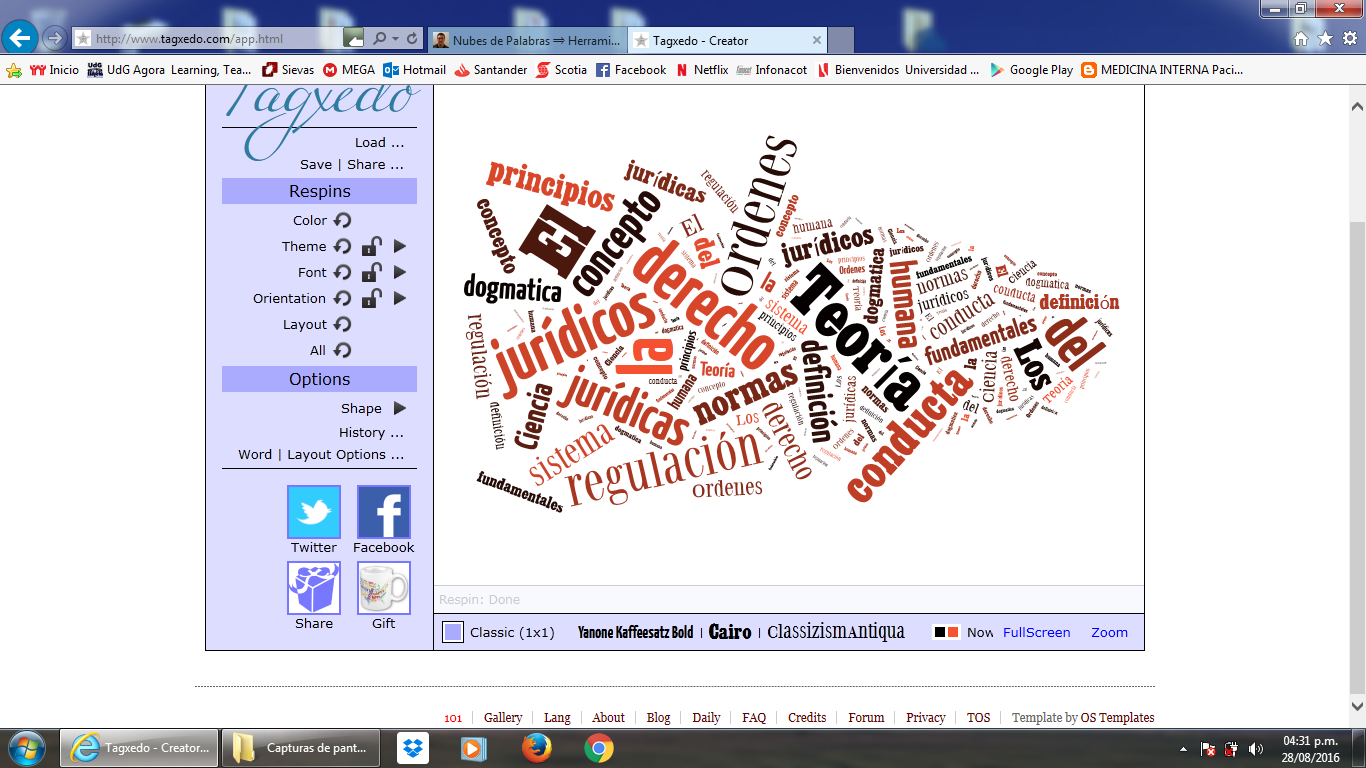 Instrumento de evaluaciónConvencionales: verdadero/falso, opción múltiple, relacionar, respuesta corta, completar textos, entre otrasDesempeño: proyectos, portafolios de evidencias, tareas de desempeño, prototipos, entre otros.Factor de ponderaciónTareas y actividades de campo.30%Exámenes.40%Participación en clase.10%Redacción de ensayos.10%Portafolio de evidencias:10%Total100%ConocimientosEl estudiante conceptualizara de modo adecuado al derecho, desde la perspectiva del derecho objetivo, y comprenderá los elementos que lo conforman, además de comprender las diversas teorías respecto al mismo.AptitudesEl alumno adquirirá destrezas para la interpretación de la discusión teórica en el derecho, asimilando los conceptos fundamentales de la disciplina vertidos desde la teoría jurídica y las diversas dogmaticas jurídicas.ValoresEl alumno interiorizara la función de la moral y las axiologías jurídicas dentro de la conformación del derecho, el modo en el que interactúan a nivel de la norma jurídica y los principios jurídicos.CapacidadesEl alumno discriminara adecuadamente los conceptos dogmaticos de los conceptos fundamentales en la ciencia jurídica, analizando la conformación y corrección de los primeros.HabilidadesEl alumno comenzara con la articulación de un adecuado discurso teórico jurídico, estableciendo argumentos generales en torno a la conformación de los problemas fundamentales de la teoría del derecho.Autor(es)TítuloEditorialAñoURL o biblioteca digital donde está disponible (en su caso)ATIENZA, ManuelIntroducción al derecho.Fontamara2003CORREAS, Oscar.Teoría del derecho.Fontamara2004MENDONCA, Daniel.Las claves del derecho.Gedisa2000NINO, Carlos SantiagoIntroducción al análisis del derecho.Ariel2001TAMAYO Y SALMORÁN, Rolando.Elementos para una teoría general del derecho.Themis2003Autor(es)TítuloEditorialAñoURL o biblioteca digital donde está disponible (en su caso)FONDEVILLA, Gustavo,Filosofía del derecho.Oxford2010H.L.A. HART,El concepto de derecho.Abeledo-Perrot1968KELSEN, Hans,La teoría pura del derechoPorrúa2007SemanaTemaContenidosActividades para su movilizaciónRecursosEvaluaciónTemas transversales111.1 Diversas acepciones al término ‘derecho’.1.2 El lenguaje del derecho.1.2.1 Lenguajes naturales.1.2.2 Lenguajes artificiales.1.2.3 El lenguaje de las normas jurídicas.1.2.4 La dogmatica jurídica como meta-lenguajes al lenguaje jurídico.Tareas y actividades de campo, Participación en clase, Redacción de ensayos, Portafolio de evidencias.Ética, equidad de género, sustentabilidad, cultura de la legalidad, emprendimiento, derechos humanos, internacionalización, responsabilidad social, cultura de paz211.2  La definición de derecho como presupuesto de la teoría jurídica.1.3 Concepciones naturalistas y positivistas del derecho.1.4 Concepciones contemporáneas en torno a la teoría jurídica.1.5 La filosofía analítica como forma de acercamiento a la teoría jurídica.Tareas y actividades de campo, Participación en clase, Redacción de ensayos, Portafolio de evidencias.Ética, equidad de género, sustentabilidad, cultura de la legalidad, emprendimiento, derechos humanos, internacionalización, responsabilidad social, cultura de paz322.1 La ciencia y el conocimiento científico.2.2 Las ciencias sociales y el derecho.2.3 Concepto de ciencia jurídica..Tareas y actividades de campo, Participación en clase, Redacción de ensayos, Portafolio de evidencias.Ética, equidad de género, sustentabilidad, cultura de la legalidad, emprendimiento, derechos humanos, internacionalización, responsabilidad social, cultura de paz422.4 Diversos modelos contemporáneos de ciencia jurídica.2.4.1 Ciencia pura de Kelsen.Participación en clase, Redacción de ensayos.Ética, equidad de género, sustentabilidad, cultura de la legalidad, emprendimiento, derechos humanos, internacionalización, responsabilidad social, cultura de paz522.4.2 El empirismo de Alf Ross.Participación en clase, Redacción de ensayos Ética, equidad de género, sustentabilidad, cultura de la legalidad, emprendimiento, derechos humanos, internacionalización, responsabilidad social, cultura de paz622.4.3 El modelo analítico de Hart.Participación en clase, Redacción de ensayos Ética, equidad de género, sustentabilidad, cultura de la legalidad, emprendimiento, derechos humanos, internacionalización, responsabilidad social, cultura de paz722.4.4 El modelo de Bobbio.Participación en clase, Redacción de ensayos Ética, equidad de género, sustentabilidad, cultura de la legalidad, emprendimiento, derechos humanos, internacionalización, responsabilidad social, cultura de paz822.4.5 Ronald Dworkin.Participación en clase, Redacción de ensayos Ética, equidad de género, sustentabilidad, cultura de la legalidad, emprendimiento, derechos humanos, internacionalización, responsabilidad social, cultura de paz922.4.6 Modelos constructivistas de la ciencia del derechoParticipación en clase, Redacción de ensayosÉtica, equidad de género, sustentabilidad, cultura de la legalidad, emprendimiento, derechos humanos, internacionalización, responsabilidad social, cultura de paz1033.1 Concepto de norma jurídica.3.2 Tipos de normas jurídicas.Tareas y actividades de campo, Participación en clase, Redacción de ensayos, Portafolio de evidencias.Ética, equidad de género, sustentabilidad, cultura de la legalidad, emprendimiento, derechos humanos, internacionalización, responsabilidad social, cultura de paz1133.3 Elementos de las normas jurídicas.3.4 Modos de producción normativa.Tareas y actividades de campo, Participación en clase, Redacción de ensayos, Portafolio de evidencias.Ética, equidad de género, sustentabilidad, cultura de la legalidad, emprendimiento, derechos humanos, internacionalización, responsabilidad social, cultura de paz1233.5 Ámbitos de validez de la norma jurídica.3.6 Eficacia, validez y justicia de las normas.Tareas y actividades de campo, Participación en clase, Redacción de ensayos, Portafolio de evidencias, exámenes.Ética, equidad de género, sustentabilidad, cultura de la legalidad, emprendimiento, derechos humanos, internacionalización, responsabilidad social, cultura de paz1344.1 Diversos conceptos de ‘principio jurídico’.4.2 Los principios jurídicos como estándares.Tareas y actividades de campo, Participación en clase, Redacción de ensayos, Portafolio de evidencias.Ética, equidad de género, sustentabilidad, cultura de la legalidad, emprendimiento, derechos humanos, internacionalización, responsabilidad social, cultura de paz1444.3 Los principios jurídicos como mandatos de optimización.4.4 Los principios como normas muy generales.Tareas y actividades de campo, Participación en clase, Redacción de ensayos, Portafolio de evidencias.Ética, equidad de género, sustentabilidad, cultura de la legalidad, emprendimiento, derechos humanos, internacionalización, responsabilidad social, cultura de paz1544.5 Función de los principios jurídicos.4.6 Relación entre principios jurídicos y casos concretos.Tareas y actividades de campo, Participación en clase, Redacción de ensayos, Portafolio de evidencias.Ética, equidad de género, sustentabilidad, cultura de la legalidad, emprendimiento, derechos humanos, internacionalización, responsabilidad social, cultura de paz1655.1 El sistema jurídico como sistema normativo.5.2 Sistema jurídico como sistema de disposiciones jurídicas.Tareas y actividades de campo, Participación en clase, Redacción de ensayos, Portafolio de evidencias.Ética, equidad de género, sustentabilidad, cultura de la legalidad, emprendimiento, derechos humanos, internacionalización, responsabilidad social, cultura de paz1755.3 Identidad del sistema jurídico.5.4 La jurisprudencia dentro del sistema jurídico.5.5 Los principios dentro del sistema jurídico.Tareas y actividades de campo, Participación en clase, Redacción de ensayos, Portafolio de evidencias.Ética, equidad de género, sustentabilidad, cultura de la legalidad, emprendimiento, derechos humanos, internacionalización, responsabilidad social, cultura de paz1866.1 Persona.6.2 Acto jurídico.6.3 Hecho jurídico.6.4 Derecho subjetivo.6.5 Obligación. 6.6 Consecuencia jurídica.6.7 Supuesto normativo.6.8 Acción.Tareas y actividades de campo, Participación en clase, Redacción de ensayos, Portafolio de evidencias.Exámenes.Ética, equidad de género, sustentabilidad, cultura de la legalidad, emprendimiento, derechos humanos, internacionalización, responsabilidad social, cultura de pazEl profesor deberá poseer una formación en Derecho, preferentemente con posgrado orientado a las aéreas de la filosofía y teoría del derecho, con formación adicional en pedagogía y didáctica.